Sayı	: 18541702-302.01.06/						                 25.11.2019Konu  : Yatay GeçişYatay Geçiş ve Ders İntibak Komisyonu Karar Tutanağı1.Gündem Maddesi: 1.Gündem Maddesi : 2019-2020 Eğitim-Öğretim yılı Güz Döneminde Bölümümüze yatay geçiş başvurusu yapan ……………………… T.C. kimlik numaralı…………….………….. adlı öğrencinin, ………. Üniversitesi …… Meslek yüksek okulu …….. Programı almış olduğu derslerin incelenmesi ve alması gereken derslerin belirlenmesi konusu görüşmeye açılmıştır.İlgili öğrencinin kayıtlı olduğu programın; yatay geçiş başvurusunda bulunduğu Okulumuz ….. Bölümü  ….. Programı ile aynı düzeydeki eşdeğer diploma programı olduğu görülmüştür. İlgili öğrencinin ….. Üniversitesi …… Meslek Yüksekokulu …… Programı’nda bitirmiş olduğu döneme ait (I.yarıyıl) tüm dersleri başarmış ve genel not ortalamasının ….. olduğu, hakkında herhangi bir disiplin cezası bulunmadığı görülmüş olduğundan yatay geçiş başvurusu geçerlidir. Okulumuz …. Bölümü ……. Programı’na yapılan başvurular arasında G.A.N.O. sıralaması dikkate alınarak yapılan değerlendirmede ….. genel not ortalaması ile 1.asil olarak …… öğretime yatay geçiş talebi oybirliği ile kabul edilmiştir. Ancak ilgili öğrencinin, başarı açısından bulunduğu sınıfta ilk %10’a girdiğinin tespiti halinde normal öğretim programına 1.yedek olarak yatay geçişine karar verilmiştir.	İlgili öğrencinin kayıtlı olduğu programda başarılı olduğu dersler incelendi. Öğrencinin muaf olması gereken derslerin harf notlarının, yatay geçiş ders intibak formunda belirtildiği gibi transferine oybirliğiyle karar verilmiştir.Dr. Öğr. Üyesi Cansev KARAKUŞBölüm BaşkanıAdı Soyadı	        Adı Soyadı	                                     Adı Soyadıİmza                                                   İmza                                                  İmza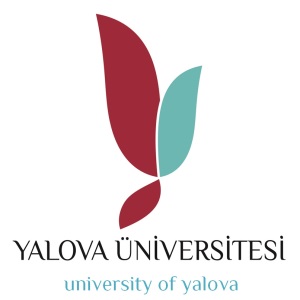 T.C.YALOVA ÜNİVERSİTESİ    Çınarcık Meslek Yüksekokulu Çocuk Bakımı ve Gençlik Hizmetleri Bölümü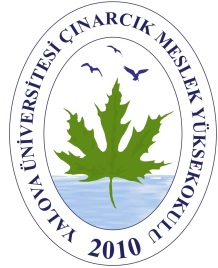 